I, ____________________________, authorise Quest Newcastle or Quest Newcastle West to charge the following charges to the credit card below (Please tick)All Charges: 				_____			Car Parking Charges: _____Accommodation Charges Only: 		_____			Phone/Internet Charges: _____Breakfast Charges:			_____			Other Charges:  _____Guarantee of Incidentals/ Security bond 	______Credit Card:            MasterCard              Visa                 Diners                  American Express     Credit Card number:  □□□□□□□□□□□□□□□□   EXP □□□□Name (as appears on card): ________________________________________Signature: ____________________________________ Date: ____________________PLEASE EMAIL A VISIBLE COPY OF THE FRONT AND BACK OF THE CREDIT CARD AND CARD HOLDERS DRIVERS LICENCE TO PROPERTY EMAIL ABOVE FOR THIS AUTHORITY TO BE VALIDPlease Forward Receipt to the following contact:Attn:- ________________________              Company:- ___________________________Address:- ________________________________________________________________Ph:- _____________________________   or Fax:- _______________________________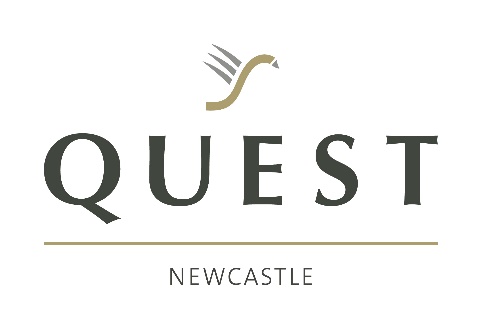 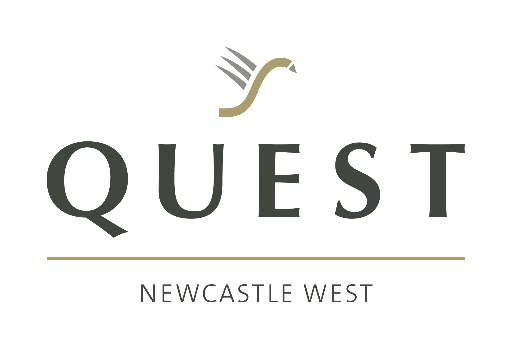 Quest Newcastle575 Hunter StreetNewcastle, NSW 2300PH: 02 49288000 FAX: 02 49278441questnewcastle@questapartments.com.auQuest Newcastle West787 Hunter StreetNewcastle, NSW 2300PH: 02 4920 3400 FAX: 02 4920 3499newcastlewest@questapartments.com.au